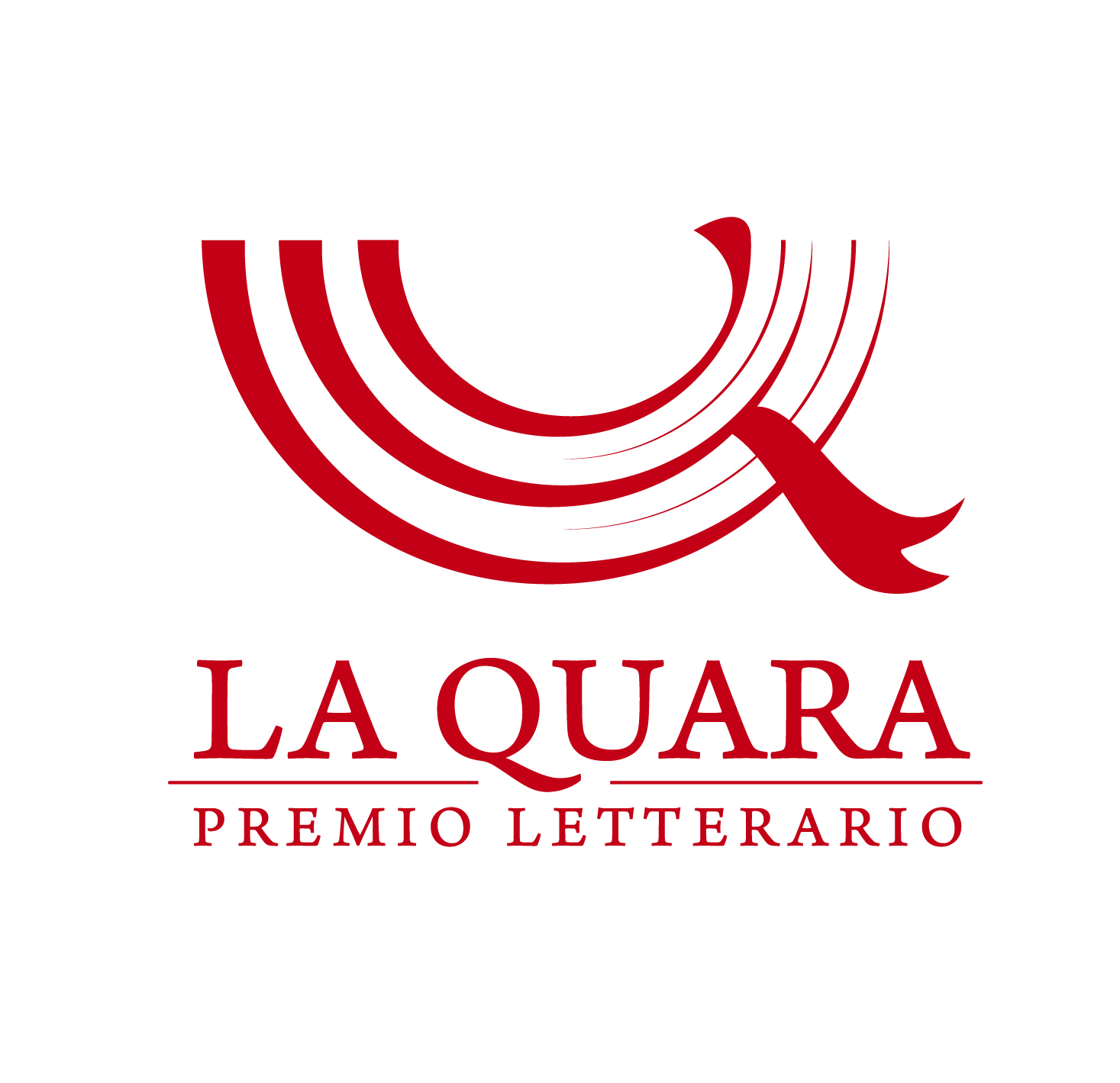 Terza edizione per il premio letterario per short stories “La Quara” , organizzato da  Biblioteca Manara e  Comune di Borgo Val di Taro, con il sostegno della Valtarese Foundation di New York e Intesa Sanpaolo,  con il patrocinio della Regione Emilia Romagna, della Provincia di Parma, dell’Unione dei Comuni Taro Ceno e della Gazzetta di Parma, in qualità di media partner. Il concorso è aperto a tutti, senza limiti di età, la giuria, composta da scrittori e giornalisti, selezionerà fra i concorrenti 5 finalisti che verranno premiati nel pomeriggio di sabato 27 agosto 2016, in piazza La Quara a Borgo Val di Taro, provincia di Parma.Il tema scelto per questa edizione è LA MUSICA, intesa come espressione di gioia, momento di aggregazione e sottofondo dei momenti importanti della vita. Presidente di giuria Antonio Ferrari, editorialista del Corriere della Sera. REGOLAMENTO 1. REQUISITI PER LA PARTECIPAZIONE Il comitato “La Quara”, con la collaborazione della Biblioteca Manara e del Comune di Borgo Val di Taro (Parma), bandisce un concorso annuale, aperto a tutti gli scrittori (esordienti e non), articolato nell’unica categoria della Narrativa, legata al tema della musica in tutte le sue accezioni. Sono ammesse al concorso “short stories” inedite in lingua italiana, accompagnate da una dichiarazione sulla paternità dell'opera, contenente anche il consenso scritto dell'interessato al trattamento dei dati personali (per i minorenni occorre il consenso scritto dei genitori sia per la partecipazione al concorso che per il trattamento dei suddetti dati stessi). Caratteristiche delle opere: il testo dovrà essere compreso tra le 10.000 e le 15.000 battute (spazi inclusi) e riportato su fogli formato A4, carattere 12 Times New Roman, interlinea 1,5 (margini: cm. 2,5). Ogni autore può inviare un solo testo, che: dovrà essere inedito, in lingua italiana e non dovrà essere stato premiato in altri concorsi o già pubblicato, anche parzialmente, oppure presente sul web o sui social network; resterà di completa ed esclusiva proprietà dell’autore stesso; potrà essere sottoposto ad operazioni di editing, se ritenuto necessario dall’editore, prima della pubblicazione (l’autore dichiara di accettare espressamente tale clausola). 2. MODALITÀ DI PARTECIPAZIONE E TERMINI DI ISCRIZIONE Tutte le opere dovranno essere inviate entro e non oltre le ore 12 del 30 maggio 2016 in formato word via mail all’indirizzo premiolaquara@gmail.com, allegando la scheda di iscrizione compilata in ogni sua parte. Non è prevista tassa di iscrizione al Concorso. Non è previsto il rimborso del viaggio per i partecipanti che presenzieranno alla giornata della premiazione, mentre ai 5 finalisti (la cui presenza è obbligatoria ai fini della ricezione del Premio) sarà offerta dal comitato la cena di gala che si terrà al termine della premiazione e l’ospitalità per una notte presso un hotel tre stelle nel centro storico.(il tutto comprensivo di un accompagnatore) 3. SELEZIONE E MANIFESTAZIONE FINALE Gli elaborati saranno sottoposti ad una prima selezione da parte di un comitato di lettura, che selezionerà le 10 opere che verranno valutate dalla giuria di qualità, che selezionerà le 5 finaliste, presieduta dallo scrittore editorialista del Corriere della Sera Antonio Ferrari e composta da scrittori e giornalisti.Entro la fine del mese di giugno verranno pubblicati i nomi dei 10 semifinalisti, mentre entro la fine di luglio verranno resi noti i nomi dei 5 finalisti che verranno esaminati dalla giuria di qualità che decreterà il vincitore nella giornata di sabato 27 agosto 2016 in una cerimonia che avrà luogo a Borgo Val di Taro (PR), in piazza La Quara. I risultati della selezione saranno insindacabili, comunicati ai finalisti via e-mail e pubblicati sul blog www.premiolaquara.blogspot.comSempre sul sito del concorso verrà resto noto a breve il programma della giornata. 4. ESCLUSIONE La direzione organizzativa si riserva la possibilità di non ammettere opere che siano non rispettose della serietà del concorso. 5. MODIFICHE AL BANDO L’organizzazione del concorso si riserva l’eventualità di modificare il presente bando per cause di forza maggiore o per il miglioramento dello stesso; le eventuali modifiche saranno comunicate ai partecipanti tempestivamente. 6. ACCETTAZIONE DEL REGOLAMENTO La partecipazione al Concorso implica la completa accettazione del presente regolamento. L’Autore garantisce la liceità dei testi forniti per partecipare, dichiarando di essere l’unico Autore e l’esclusivo proprietario dell’opera. L’Autore dà anche piena assicurazione che la rappresentazione o eventuale pubblicazione dell’opera non violerà, né in tutto, né in parte, diritti di terzi. Il comitato organizzatore si riterrà sollevato da eventuali rivalse di terzi, di cui risponderà esclusivamente e personalmente l’Autore. 7. TRATTAMENTO DEI DATI PERSONALI E RESPONSABILITÀ In relazione alla previsione che il materiale possa essere pubblicato e utilizzato dalla redazione per letture e reading, in esecuzione del Decreto Legislativo n. 196 del 30 giugno 2003 (Codice in materia di protezione dei dati personali), il partecipante fornisce il proprio consenso al trattamento dei propri dati personali. Ogni autore partecipante sarà responsabile per i contenuti della propria opera. 8. CRITERI DI SELEZIONE E PREMI Per la valutazione delle opere si terrà conto della qualità, dei percorsi di ricerca formale e dell’originalità dei testi. Il premio del concorso consiste nella pubblicazione dell’antologia delle 10 prime opere classificate a seguito di stipula di contratto editoriale da parte del comitato organizzatore. L’autore dell’opera giudicata vincitrice riceverà, inoltre, venti copie dell’antologia dei finalisti pubblicata, il secondo classificato dieci copie e il terzo cinque, mentre tutti i finalisti verranno omaggiati con un attestato di partecipazione e una copia dell’antologia.Il primo classificato inoltre verrà omaggiato con la Medaglia di Rappresentanza della Camera dei Deputati, ed il racconto vincitore sarà pubblicato il giorno stesso sul sito web del Corriere della Sera, sezione La Lettura.Le decisioni della Commissione redazionale saranno inappellabili e il materiale non verrà restituito. Partecipando all’eventuale selezione, si concede il diritto, a titolo gratuito, di prima edizione delle opere inviate senza avere nulla a pretendere come Diritto d’Autore. Per informazioni:Segreteria del Premio “La Quara”Elisa Delgrosso, tel. 0525/96796; mail:premiolaquara@gmail.comMain Sponsor: Valtarese Foundation New York Media Partner: Col patrocinio di: Comune di Borgo Val di Taro 